О проведении месячника по санитарно - экологической очистке и благоустройству населенных пунктов Игорварского сельского поселения Цивильского района Чувашской Республики В целях улучшения санитарно-эпидемиологической обстановки, поддержания чистоты, порядка и озеленения населенных пунктов Игорварского сельского поселения администрация Игорварского сельского поселения ПОСТАНОВЛЯЕТ: 1. Объявить с 16 апреля по 31 мая 2019 года месячник по санитарно- экологической очистке и благоустройству населенных пунктов Игорварского сельского поселения с целью обеспечения чистоты и порядка.2. Утвердить план мероприятий по очистке населенных пунктов и посадке зеленых насаждений на территории поселения в период проведения весеннего санитарно- экологического месячника в 2019 году (приложение 1).3.Утвердить комиссию по проведению весеннего санитарно-экологического месячника по очистке населенных пунктов и посадке зеленых насаждений в следующем составе:Иванова И.П. – специалист-эксперт администрации Игорварского сельского поселения, председатель. Члены комиссии:Тимофеева Л.П. - депутат сельского поселения по Клубному округу (по согласованию); Трофимов Б.В.- депутат сельского поселения по Кукарскому округу (по согласованию); Иванов В.Г.- депутат сельского поселения по Гагаринскому округу (по согласованию); Иванов С.М. - депутат сельского поселения по Маяковскому округу (по согласованию); 4. В рамках проведения месячника с 16 апреля по 31 мая провести День дерева «Посади дерево и сохрани его».5. Объявить каждый четверг единым днем проведения мероприятий по санитарной очистке и благоустройству на территории Игорварского сельского поселения Цивильского района.6. Рекомендовать руководителям предприятий, организаций, учреждений всех форм собственности провести работы по санитарной очистке и благоустройству закрепленных территорий, а также обеспечить еженедельное проведение «чистых четвергов» для поддержания чистоты и порядка на закрепленных территориях в течение года.7. Контроль за выполнением настоящего постановления оставляю за собой.Глава администрации Игорварскогосельского поселения                                                                   В.Н.СеменовПриложение к постановлению администрации Игорварского сельского поселения№14 от 16.04.2019План мероприятий по очистке населенных пунктов и посадке зеленых насаждений на территории Игорварского сельского поселения Цивильского района в период проведения весеннего санитарно-экологического месячника в 2019 годуЧĂВАШ РЕСПУБЛИКИÇĔРПУ РАЙОНĚ 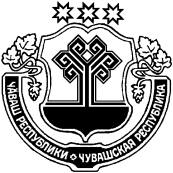 ЧУВАШСКАЯ РЕСПУБЛИКАЦИВИЛЬСКИЙ РАЙОН  ЙĔКĔРВАР ЯЛ ПОСЕЛЕНИЙĚН АДМИНИСТРАЦИЙĚЙЫШĂНУ2019 ака 16  14 №Йĕкĕрвар ялěАДМИНИСТРАЦИЯ ИГОРВАРСКОГО СЕЛЬСКОГО ПОСЕЛЕНИЯПОСТАНОВЛЕНИЕ16 апреля  2019   №14село Игорвары№№ппНаименование мероприятийСрок исполненияОтветственные исполнители1Проведение работ по благоустройству и озеленению населенных пунктов:Проведение работ по благоустройству и озеленению населенных пунктов:Проведение работ по благоустройству и озеленению населенных пунктов:- благоустройство, санитарная очистка улиц населенных пунктов, придомовых территорий, прилегающих территорий предприятий, организацийапрель-майглава поселения, население*, руководители предприятий, организаций, расположенных на территории поселения*,- посадка саженцев деревьев и кустарниковапрель-майглава поселения, руководители предприятий, организаций, расположенных на территории поселения*,- подготовка цветников и клумбапрель-июньглава поселения, руководители предприятий, организаций, расположенных на территории поселения*2Проведение акций по очистке территорий:Проведение акций по очистке территорий:Проведение акций по очистке территорий:- памятных мест (обелиски, памятники павшим в ВОВ)апрель – майглава поселения, руководители образовательных учреждений*3Проведение разъяснительной работы среди населения по соблюдению правил благоустройства территорий, схем санитарной очистки территорий поселенийпостоянноглава поселения4Освещение в печатном периодическом издании о проведенных мероприятиях в течение месячника глава поселения